TIPPS für eine gute Vorbereitunggeht es um Basisinformationen zu deiner Person und warum du dich für die freie Ausbildungsstelle interessierst. Lege dir also mögliche Fragen und Antworten parat, die in dem Gespräch vorkommen könnten.  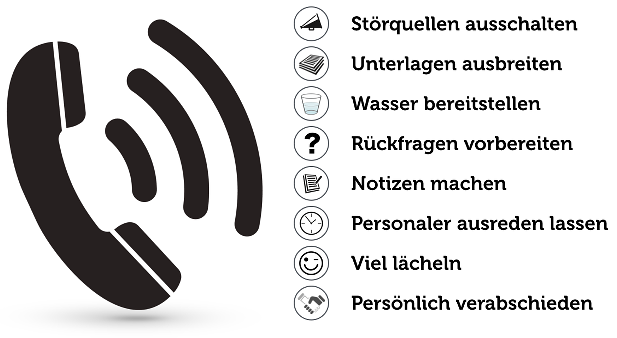 Surfe auf der Webseite des Unternehmens bevor du zum Hörer greifst. Prinzip Telefon-Joker. So kannst du im Zweifel schnell Infos einholen, die ein Bewerber kennen sollte.ÜBEN! Gut trainiert ist halb gewonnen. Gerne deine Fragen mit Lehrern, Eltern oder anderen Trainingspartnern einüben. Und zwar so, dass dein Text nicht wie aufgesagt klingt.Sorge für Ruhe in deiner Umgebung. Radio, TV, Musik im Hintergrund sind absolut tabu. Ebenso Straßenlärm (wegen geöffneter Fenster) und schon gar nicht solltest du bei dem Gespräch in einem Café sitzen.Leg dir deine Bewerbungsunterlagen, Lebenslauf zurecht. Dann hast du deine Daten griffbereit und kannst gut auf mögliche Rückfragen antworten. Stell dir ein Glass Wasser in die Nähe. Dann kannst du etwas trinken, wenn der Mund vor Nervosität trocken wird. Rauchen, Kaugummi kauen der sonst irgendetwas essen kommt jedoch nicht so gut an.Lächeln! Das ist durchaus hörbar und macht dich sympathischer - auch am Telefon.Keine Angst vor Pause haben, die sind im Telefongespräch normal. Aber den gegenüber bitte nicht ins Wort fallen. Bewerbung per Telefon am Tag des Azubi Speed Datings 27. Mai 2020 !Bewerbung per Telefon am Tag des Azubi Speed Datings 27. Mai 2020 !Vorteile einer telefonischen BewerbungKeine AnfahrtswegeBequeme Kleidung Mundgeruch? Macht nichts.Bad Hair Day? Nicht schlimm.ACHTUNG! Bei einem Videoanruf solltest du auf deinen Auftritt achten! 10 Minuten!! Ein kurzer Anruf genügt, um sich gegenseitig kennen zu lernen und festzustellen, ob du und das Unternehmen zueinander passt. Die Ausbildungsverantwortlichen im Unternehmen sind informiert und freuen sich auf ein Telefongespräch mit dir !!Die Ausbildungsverantwortlichen im Unternehmen sind informiert und freuen sich auf ein Telefongespräch mit dir !!